CHAUFFEURHIRE DAY EXCURSIONS}DATEDESTINATIONPRICEFEBRUARYROUTEONE08.10 DOWNEND {HORSESHOE}. 08.20 EMERSON GREEN {SAINSBURY}. 08.40 COALPIT HEATH. 08.50 YATE {BUS STATION}. 09.00 C/SODBURY. THURS3/2/22WINTER WARMER + LUNCH£32.00SUN6/2/22CIRENCESTER + COLESBURN GARDENSSNOW DROP GUIDED TOUR£29.00THURS10/2/22MAIDENHEAD TO WINDSOR BOAT TRIP£29.00SAT12/2/22BROOKLANDS + MERC WORLDMON14/2/22TREAT YOUR PARTNER DAY (HIGH TEA)£38.00SAT19/2/22ABERERGAVENY MARKET£20.00SUN20/2/22BATH +WEST SHOW GROUND GIANT FLEA MARKET (COACH ONLY)£20.00TUE22/2/22CADBURY WORLD                        ADULT                     CHILD£36.00£32.00SAT26/2/22CARAVAN & MOTOR HOME SHOW NEC£32.00THUR24/2/22LONDON (NAT HISTORY MUSEUM)   ADULTCHILD£20.00£10.00MON28/2/22PAINSWICK ROCOCO GARDENS£26.00SUN 27/03/22SPECIAL MOTHERS DAY 3 COURSE LUNCH & RIVER CRUISE {LIMITED NUMBERS AVAILABLE} £57.50ROUTE TWO08.15 FRAMPTON COTTERELL. {THE GLOBE} 08.25 WINTERBOURNE. 08.35 BRADLEY STOKE {BAILEYS COURT}. 08.45 BRADLEY WAY {TESCO EXTRA}. 09.00 THORNBURY. TUES1/2/22ABERGAVENNY MARKET DAY£20.00WED9/2/22WINTER WARMER + LUNCH£32.00WED16/2/22HAY ON WYE + HEREFORD£20.00FRI18/2/22MAIDENHEAD TO WINDSOR BOAT TRIP£29.00WED23/2/22PAINSWICK ROCOCO GARDENS£26.00FRI25/2/22CADBURY WORLD                        ADULT                     CHILD£36.00£32.00SUN27/2/22LONDON (NAT HISTORY MUSEUM)      ADULTCHILD£20.00£10.00SUN27/03/22SPECIAL MOTHERS DAY 3 COURSE LUNCH & RIVER CRUISE{LIMITED NUMBERS AVAILABLE}£57.50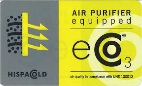 01454 319047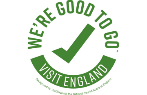 info@chauffeurhireplus.co.uk                    PAY BY CARD, CASH OR CHEQUE ON ALL OF OUR EXCURSIONS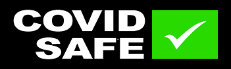 